Областное государственное казённое учреждение социального обслуживания «Социально-реабилитационный центр для несовершеннолетних «Планета детства» вг.Барыше»ПРОЕКТ«Капельки России»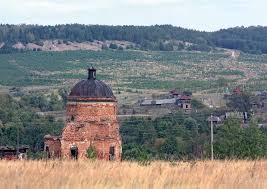 Автор: заведующая  дневнымотделением Меркулова Е.Б.Срок реализации 1 год                                                                 Описание проекта Полное наименование проекта – Социальный проект «Капельки России». Краткая аннотация проекта:Название проекта: Социальный  проект «Капельки России»География проекта: Проект реализуется по адресу: 433751, Ульяновская область, город Барыш, площадь Фабричная д.26. Стадия реализации проекта: Проект находится на  стадии реализации. Срок реализации: начало – сентябрь2013 года, окончание –сентябрь 2014 года. Руководитель организации:  Рыженкова Людмила Михайловна. 	Руководитель проекта: Меркулова Елена Борисовна.                      Проект задуман и реализуется зав.отделением, воспитателем  и воспитанниками дневного отделения и их родителями  ОГКУСО СРЦН «Планета детства».Цель проекта: 	Систематическое включение воспитанников и их семей в туристическо – краеведческую  деятельность  с целью  адаптации и социализации детей и их семей в обществе, окружающим их социуме. Сбор краеведческого, исторического материала для сохранения наследия прошлого Барышского края.Задачи проекта:        Воспитание любви к своей малой Родине .Приобщение к туристической и  краеведческой работе.Стабилизация детско – родительских отношений.Сбор краеведческого, исторического материала.Углубление знаний о реальной  истории города Барыша и Барышского района.Патриотическое воспитание на примере жизни и подвига  героев – земляков.Пропаганда  ЗОЖДанный проект охватывает воспитанников 6– 17 лет и их родителей.                             Пояснительная запискаВся воспитательная и реабилитационная  работа в рамках туристко-краеведческого проекта «Капельки России» строится с учетом возрастного критерия по принципу поэтапной реализации  данного проекта.Так детей  6 – 17 лет знакомятся с краеведением через экскурсии  в музеи , походы на недалекие расстояния, встречи с интересными людьми , героями – земляками, работой с архивными документами, ведут поисковую деятельность ,приобретают навыки туриста.     Систематическое включение воспитанников и их семей в туристическо – краеведческую  деятельность расширяет  представление о мире и о себе во время путешествия , формирует интерес к изучению родного края , его истории ,расширяет представления о ряде профессий , связанных с исследованием и освоением живой природы, знакомит с интересными людьми и событиями, связанными с историческим наследием Барышского района.    Туризм и краеведение – действенные средства  формирования у детей  отношения к выполнению  обязанностей Защитника Отечества. Полевые трудности ,необходимость терпеть определенные лишения в связи с непогодой  и физическими нагрузками . развивают волевые качества , формируют уровень самоконтроля, взаимопомощь , взаимовыручку , терпеливость к позиции другого человека ,формирует качества , которые участник  туристического похода будет проявлять постоянно .Участники похода приобретают  опыт общения: практические умения  устанавливать  положительные отношения в коллективе , поддерживать коммуникативные контакты в условиях преодоления трудностей , физических ,психологических нагрузок, опыт разрешения конфликтных ситуаций. В процессе похода , поисковой деятельности можно сформировать у детей и их родителей воссоединение микроклимата в семье , коррекцию детско- родительских отношений . Воспитывать у воспитанников готовность к природоохранительной деятельности .  Краеведческое исследование дает знания о негативных и позитивных воздействий общества на природу. В основе реализации проекта лежат педагогические принципы: педагогика успеха, сотрудничества, сотворчества, педагогов, родителей, детей в реализации компетентностей: предметных, связанных с экскурсионной методикой,  предметов, лежащих в основе изучения истории Барышского  края, города Барыша.
Знакомство с культурой, приобщение к общечеловеческим ценностям облегчает ребенку нелегкий путь познания окружающего мира. Беседы о культуре развивают творческие способности ребенка, формируют у него интерес к разнообразным областям знаний, потребность во все более глубоком познании окружающего мира.                                    Ожидаемые результаты:                                                                                 Проект  « Капельки России», поможет  членам семьи достичь понимания с ребенком и приобрести навыки, более эффективные, адаптирующие их к социуму, он нацелен на стабилизацию детско – родительских отношений.Участники проекта воспитывают любовь к своей малой Родине ,приобщаются  к туристической и  краеведческой работе, углубляют знаний о реальной  истории,  города Барыша и Барышского района, национальной культурой . Так же в процессе туристической деятельности укрепляется  здоровье и эмоциональная сторона  участников проекта.  По итогам совместной деятельности детей и взрослых будет собран историко-краеведческий материал для «Уголка славы» в СРЦН,  книги местного историка-краеведа Е.А.Шурмилёва « Капельки России», смонтирован фильм о прошлом Барышского района ,организована  выставка детских рисунков и фоторабот по краеведению к Дню города.                                                Проблемные вопросы.   Решение проблемы социализации детей и их семей, укрепление взаимосвязи в семье. Сбор историко-краеведческого материала для уголка  «Боевой славы» , книги «Капельки России», видео фильма « Люблю тебя, мой край родной!»Новизна:  Отличительные особенности проекта заключаются в том, что он  реализуется через туристско-краеведческую работу ,принципы музейной педагогики с экскурсионной методикой.Заключается в оптимальном подборе новых методов и приёмов при работе с детьми и их семьями.                             Условия реализации проекта:Предметно-развивающая среда.Профессиональная компетенция педагогов.Совместная работа детей и взрослых по намеченной теме.Этапы реализации проекта:Организационный – изучение методической литературы  по теме проекта. Подбор методической литературы  и материалов интернет ресурса , создание видео проектов, написание планов-конспектов занятий с детьми и родителями, организация экскурсий, встреч  и походов.Подготовительный – Диагностика.1 Изучение проблемы.2 Выбор плана действия.3  Исследование состояния проекта.4  Сбор материала.5  Создание кинофильма.6  Подготовка выступления.7  Подготовка места встречи.8  Защита проекта.Основной –   -Координационная деятельность со всеми заинтересованными лицами. -Осуществление информационной помощи семье, детям.-Работа по программам  семейного клуба  «Содружество»-Реализация плана проекта. Заключительный – Анализ конкретных результатов проекта « Капельки России», презентация работы по проекту.Ресурсное обеспечение проекта:уголок детско-родительского Клуба «Содружество» в группе;Уголок боевой славы.Фотовыставка и выставка детских работ :« Люблю тебя мой край родной!»».Видео презентация о работе семейного клуба « Содружество»Методический инструментарий:Программа детско-родительского клуба « Содружество».-Положение о семейном клубе « Содружество»исследовательский инструментарий:интернет ресурсы;мультимедийное оборудование;- материалы библиотек.-материалы книги «Капельки России» Е.А.Шурмилёва.-материалы архива Барышского района.                 Практическая значимость проекта.                    Детям и их семьям, посещающим дневное отделение Центра необходима активная  и продолжительная поддержка со стороны специалистов реабилитационного центра.  В настоящее время реализация проекта находится на первой организационно-практической стадии.  В зависимости от характера проблем оказывается таким семьям, организационная ,психолого-педагогическая помощь. Помощь родителям во взаимодействии с детьми заключается в предотвращении возникающих семейных проблем и формирование педагогической культуры родителей, а так же помощь в воспитании. Социально-психологическая поддержка, направленна на создание благоприятного микроклимата в семье в период кратковременного кризиса и коррекции межличностных отношений, как в семье, так и в обществе.Организационная – организация семейного досуга, различных мероприятий, совместных походов и экскурсий ,направленных на решение главных проблем проекта.Координационная - направлена на активизацию различных ведомств и служб по совместному разрешению проблемы социализации и адаптации детей и их семей в обществе. В  работе  с детьми и  семьей используются наиболее распространенные приемы : беседы,  «Круглый стол» ,групповые  занятия, праздники, встречи с специалистами различных учреждений и ведомств ,с жителями города Барыша и Барышского района, экскурсии и походы.                                     " Зелёное чудо"         трёхдневный туристический поход           на спортивную базу в село Акшуат.Цели:Воспитание патриотизма к своей малой Родине;Выявление достопримечательностей местной природы,истории родного края.Пропаганда здорового образа жизни;Сбор краеведческого материала и изготовление на этой основе гербария, фото выставки;Формирование  экологической культуры;Формирование основ безопасности жизнедеятельности.Задачи:Совершенствование навыков туристического мастерства;Создание условий для развития физической активности и оздоровления;Развитие у детей и их родителей чувства товарищества и взаимопомощи;Организация интересного досуга;Изучение природных условий родного края на основе исследовательской работы;Привитие навыков экологического общения с окружающей средой;Пропаганда туризма как эффективного средства активного отдыха, способствующего поддержанию  здорового образа жизни.Укрепление внутрисемейных отношений.Форма проведенияТуристско-краеведческий пеший поход .Содержание деятельностиЗадания  состоят из сочетающихся форм групповой и индивидуальной деятельности участников турпохода.Безопасность во время путешествия. Результат похода значительно  увеличится, если заранее провести подготовительную беседу. Познакомить детей и родителей с маршрутом предстоящего похода и краеведческими достопримечательностями, распределить обязанности. Следующий этап-подготовка личного и группового оборудования. Участники похода знакомятся с правилами техники безопасности. Правила пользования авто транспортом, правила поведения в природе, правила сбора даров природы, правила пользования источниками пресной воды. Порядок развёртывания лагеря. Правила установки палатки, разведения костра, заготовки дров, обращения с огнём. Правила обращения с продуктами питания, поведения у костра. Защита от гнуса и клещей. Правила ликвидации  мусора.  Каждым участник  похода (командир группы, завхоз  по питанию, завхоз  по снаряжению, ответственный  за аптечку, фотограф, краевед, командир палатки и др.) должен иметь свой личный план подготовки, проведения и подведения итогов похода и познакомить с ним всех участников похода.Ориентирование на местности. Карта, приёмы работы с ней. Компас и работа с ним. Условные знаки. Ориентирование карты, согласно местным признакам. Значение для туристов навыков ориентирования.Исследовательская работа в природе. Сбор коллекции горных пород, и гербария растений. Ознакомление с историей населённых пунктов . Проведение экологического десанта.   Спортивно-игровая программа. Тренировочные игры и упражнения на развитие глазомера, внимания, ориентирование на местности. Спортивно-туристические игры (разведение костра, переправа через «болото», маятник, следопыты, туристская «скорая помощь» и др.). Весёлые подвижные игры.  Футбол, волейбол, пионербол.Оформление туристских документов и материалов по итогам похода. Изготовление фотоматериалов о походе. Представление в уголок Боевой славы Центра материалов наблюдений и исследований в походе, коллекционного, краеведческого материала, собранного на маршруте.Ожидаемый результат  данного вида  походаОздоровление детей и родителей за счёт повышения двигательной активности.Удовлетворение духовных потребностей при посещении памятных мест, природных достопримечательностей.Повышение образовательного уровня  всех участников похода.Преодоление естественных препятствий и трудностей походной полевой жизни, требующих от участников проявления смелости, решительности, осознание роста собственного духовного потенциала.Изучение и составление фото и видео отчёта о походе.Списки личного и группового снаряженияПалатка с  колышками стойкам-3 шт.
Рюкзак  на каждого члена похода                                                                         
Коврик  на каждого члена похода                                                                        
Тент -3 шт.                                                                               
Фонарик -3 шт.                                                                       
Топор  -2 шт.                                                                          
Лопата-1 шт.                                                                           
Костровая стойк-1штРукавицы 10 штАптечка -1 шт.. Хозяйственный набор ( нож, половник, тара для продуктов, спички, резательная доска) - 2 шт.Мяч 2шт
Котлы-2шт Клеёнка 4 Верёвка                                                                         
Фотоаппарат 1шт.                                                               
Скотч 2 шт.                                                                             
Компас  1шт.                                                                       
Карта 1шт Спортинвентарь-2 комплекта.                                                                           Личное снаряжениеРюкзак,  вкладыш в рюкзак полиэтиленовый, клеёнка от дождя, обувь сменная, запасные носки, ветрозащитная куртка, одеяло, головной убор, смена белья, спортивная одежда, купальные принадлежности, умывальные принадлежности, спички в непромокаемой упаковке, миска, кружка, ложка, нож , консервный нож,  , ремонтный набор (игла, нитки и т.п.), крем от комаров, клещей, контейнер для сыпучих принадлежностей. Медицинская аптечкаПеревязочный материал (бинты, вата, салфетки).
Антисептики (йод, перекись водорода,  марганцовка).
Пластыри (бактерицидные, ленточный, мозольные).
Ножницы, жгут кровоостанавливающий медицинский.
Фонарь, спички.
Крем обычный, заживляющий.
Жаропонижающие (аспирин, парацетамол )
Сердечные (валидол, нитроглицерин).
Болеутоляющие (анальгин, баралгин)
Желудочные (фталазол, бисептол, но-шпа, фестал, активированный уголь).
Противоаллергические (супрастин, тавегил, диазолин).
Противопростудные, от кашля (бромгексин,  фарингосепт, стрептоцид, стрепсилс).
Согревающие растирки (“звёздочка”, финалгон, випроссал, эфкамон).
Бинт эластичный.
Пакет для охлаждения (заморозка).
Аммиак (держать отдельно от аптечки и продуктов).…
                                                       Литература:Жёлудев Ф.И. Памятка  организатору туристко-краеведческой работы с учащимися. Г. Благовещенск.1992.Ю.В. Козлова, В.В. Ярошенко. В поход с классом: Пособие для классного руководителя. – М.: ТЦ Сфера, 2004.С.В.Менделевич «Пора в поход!» Москва, 2000.И.С.Юньев «Краеведение и туризм». Москва,1999.